Администрация поселка ХомутовкаХомутовского района Курской областиРАСПОРЯЖЕНИЕот «26» февраля 2021 г. № 8-рап. ХомутовкаО внесении изменений в распоряжение Администрации поселка Хомутовка от 06.04.2020г. № 43-р «О введении режима повышенной готовностина территории  поселка Хомутовка» 	В соответствии с распоряжением Главы Хомутовского района Курской области от 12.02.2021г. № 21-рг, от 24.02.2021г. № 24-рг, от 26.02.2021г. № 26-рг «О внесении изменений в распоряжение Главы Хомутовского района от 27.03.2020г. № 27-рг «О введении режима повышенной готовности»:	1. Внести  в распоряжение Администрации поселка Хомутовка от 06.04.2020г. № 43-р «О введении режима повышенной готовности на территории  поселка Хомутовка» (в редакции распоряжений от 02.02.2021г. № 4-ра, от 12.02.2021г. № 5-ра, 24.02.2021г. №7-ра) следующие изменения:	абзац первый пункта 5 после слов «по 28 февраля 2021 года» дополнить словами «, с 1 марта по 14 марта 2021 года».;	пункт 7 исключить.2. Распоряжение вступает в силу со дня его подписания, за исключением абзаца третьего пункта 1, который вступает в силу с 9 марта 2021года.	Глава поселка Хомутовка					Э. А. Земцов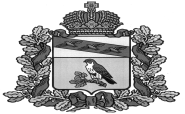 